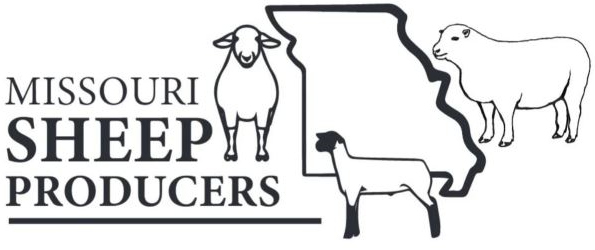 Application for SHEEP SCHOLARSHIPSponsored byMissouri Sheep Producers, Inc.Deadline:  May 15Section 1:Name 													Parents/Guardian Name(s) 									Permanent Address 										City, State, Zip 											Phone 					 Local Newspaper 					E-mail Address 											High SchoolName 													Year Graduated 					 Grade Point Average 			College:  	____ Applied	___Accepted	____Current StudentName 													Major 						 Expected Graduation Date 			Section 2:Describe your future goals, including why you selected your major.List up to 10 organizations, activities or awards relating to your involvement with the sheep industry.List up to 10 non-sheep related organizations, activities or awards in which you are involved.Briefly explain your financial need.Section 3:Essay:  In 400 – 500 words describe your sheep experience and why you should receive a Missouri Sheep Producers, Inc. scholarship.Complete applications must contain:current school transcript.current letter of recommendation, from someone who has known you for several years, stating why you should receive a Missouri Sheep Producers  Scholarship.essay describing your sheep experience and why you should receive a Missouri Sheep Producers, Inc. scholarship.signed applicationThe Scholarship Committee may not consider incomplete applications.Send applications to:				Christy Green				10220 CR 5120 				Rolla, MO 65401				mosheepproducers@gmail.comApplications postmarked after May 15 will not be considered.Applicant’s Signature  									Date 												Guidelines for SHEEP SCHOLARSHIPEligible applicants are college students or high school seniors who are residents of  and attending a college or university (in-state or out-of-state) of their choice or out-of-state students attending a  college or university.Applicant must be or have been a 4-H or FFA member with a sheep project, or have been involved with the sheep industry for at least three years. A letter of recommendation from the project leader or chapter advisor should be included with the application. The Missouri Sheep Producers will award four (4) $500 scholarships.Applicants may only receive the Missouri Sheep Producers Scholarship one time.Applicants who are not awarded a scholarship are encouraged reapply.Undergraduate and graduate level students are eligible to apply.The Scholarship Committee will judge the applications.  Scholarship recipients will be notified by mail and their checks will be presented at the Missouri State Fair.Complete applications must be postmarked by the deadline or they will not be reviewed.Organization, Activity or AwardNumber of YearsLeadership RolesOrganization, Activity or AwardNumber of YearsLeadership Roles